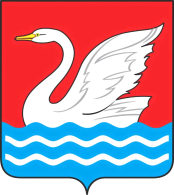 МОСКОВСКАЯ ОБЛАСТЬТерриториальная избирательная комиссия города Долгопрудный____________________________________________________________________________________141700, Московская область, г. Долгопрудный, пл. Собина, д.3, тел. 408-72-00РЕШЕНИЕот 26 августа 2021 года								 № 10/29 - рО внесении изменений в решение территориальной избирательной комиссии города Долгопрудный от 09.08.2019 № 59/18-р «О  зачислении  в резерв составов участковых комиссий»На основании пункта 9 статьи 26 и пункта 51 статьи 27 Федерального закона от 12.06.2002 № 67-ФЗ «Об основных гарантиях избирательных прав и права на участие в референдуме граждан Российской Федерации» и Постановления ЦИК России от 05.12.2012 N 152/1137-6 «О порядке формирования резерва составов участковых комиссий и назначения нового члена участковой комиссии из резерва составов участковых комиссий», в связи с повторным зачислением в резерв участковых избирательных комиссий гр. Третьяковой Лидии НиколаевныТерриториальная избирательная комиссия РЕШИЛА:1. Внести изменения в Решение территориальной избирательной комиссии города Долгопрудный от 09.08.2019 № 59/18-р «О  зачислении  в резерв составов участковых комиссий», исключив пункт 42 из приложения к решению:2. Направить настоящее решение в Избирательную комиссию Московской области для сведения.3. Опубликовать настоящее решение в официальном печатном средстве массовой информации г. Долгопрудный «ВЕСТНИК «ДОЛГОПРУДНЫЙ» и разместить на странице ТИК города Долгопрудный на портале администрации города Долгопрудного.4. Контроль за исполнением настоящего решения возложить на председателя территориальной избирательной комиссии Выборнову Р.Г.N п/пФамилия, имя, отчествоКем предложенОчередность назначения, указанная политической партией (при наличии)42Третьякова Лидия НиколаевнаСОБРАНИЕ ИЗБИРАТЕЛЕЙ ПО МЕСТУ РАБОТЫПредседатель территориальнойизбирательной комиссии                           ______________             Р.Г. ВыборноваСекретарь территориальнойизбирательной комиссии                          ______________               И.М. Тюрин